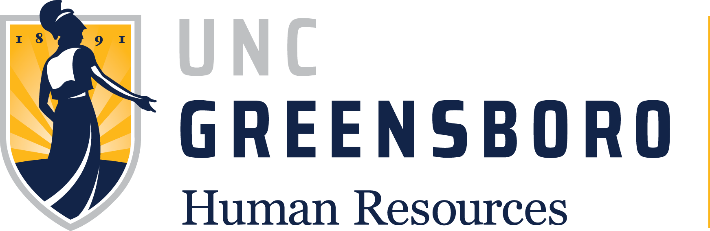 Process for Maintaining UNC Greensboro Org ChartsUNC Greensboro Org Charts will be: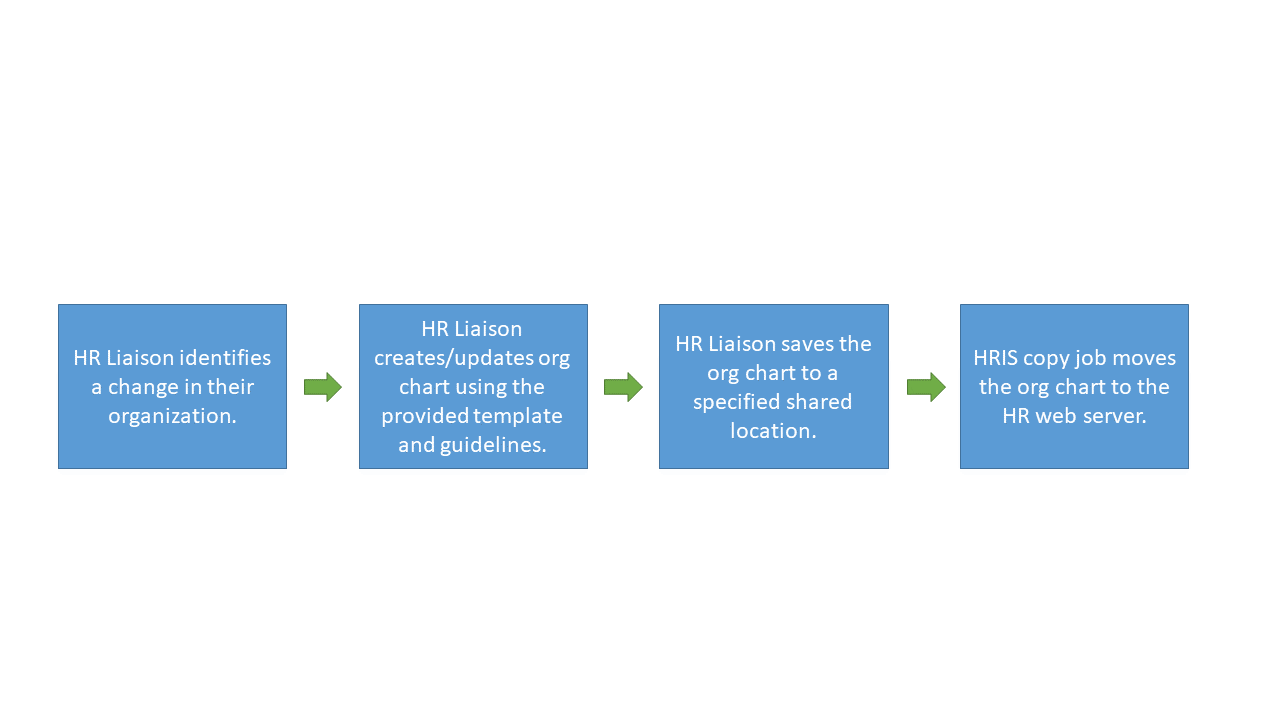 Maintained by the HR Liaisons.Created using the UNC Greensboro Standards for Organizational Charts.Created using the provided power point template.Saved in pdf format.Named the department numerical code (For Example HR is: 58401.pdf).Placed in a specific server location (TBD).Housed on the HR web server.